Makaton signed songs and storieshttps://www.youtube.com/watch?v=kfiYIxJ2FhAThis is the Bear – Makaton signed story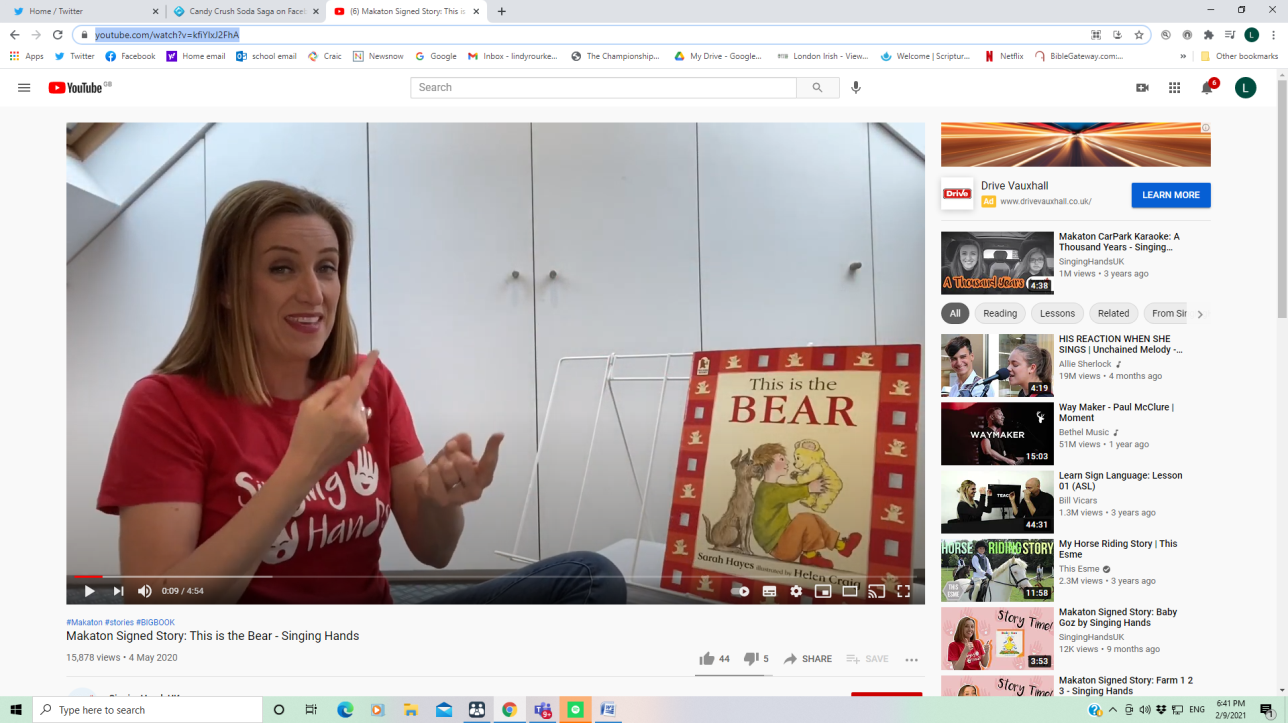 https://www.youtube.com/watch?v=K5NfaSVIqIE I hear – Makaton signed story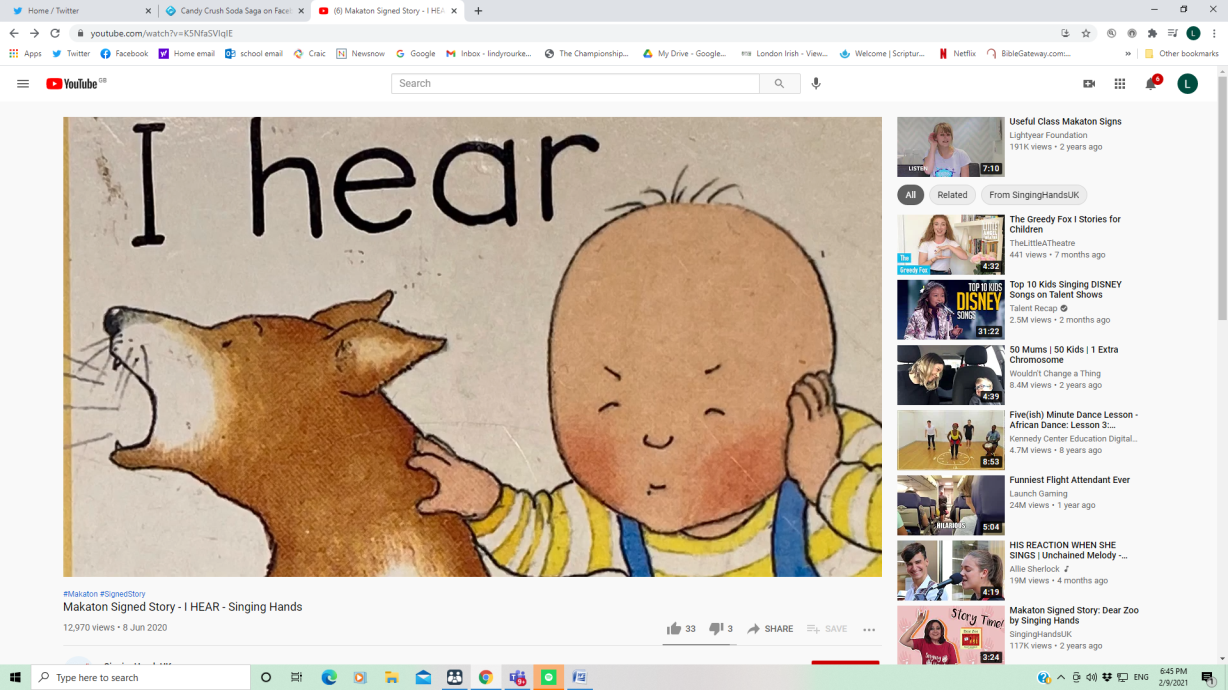 https://www.youtube.com/watch?v=yKeCh0zMbik Animal song with Makaton signing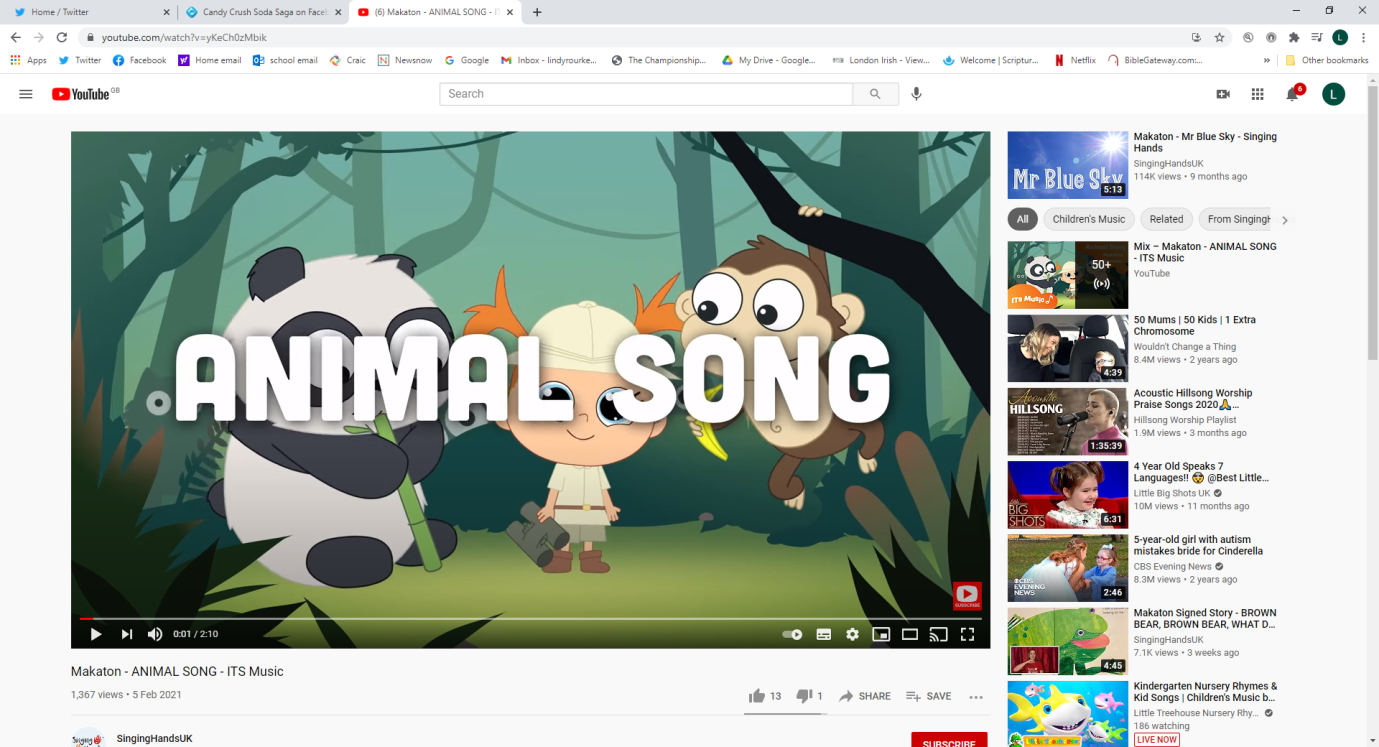 https://www.youtube.com/watch?v=zGrUwiiRUScVegetable song with Makaton signing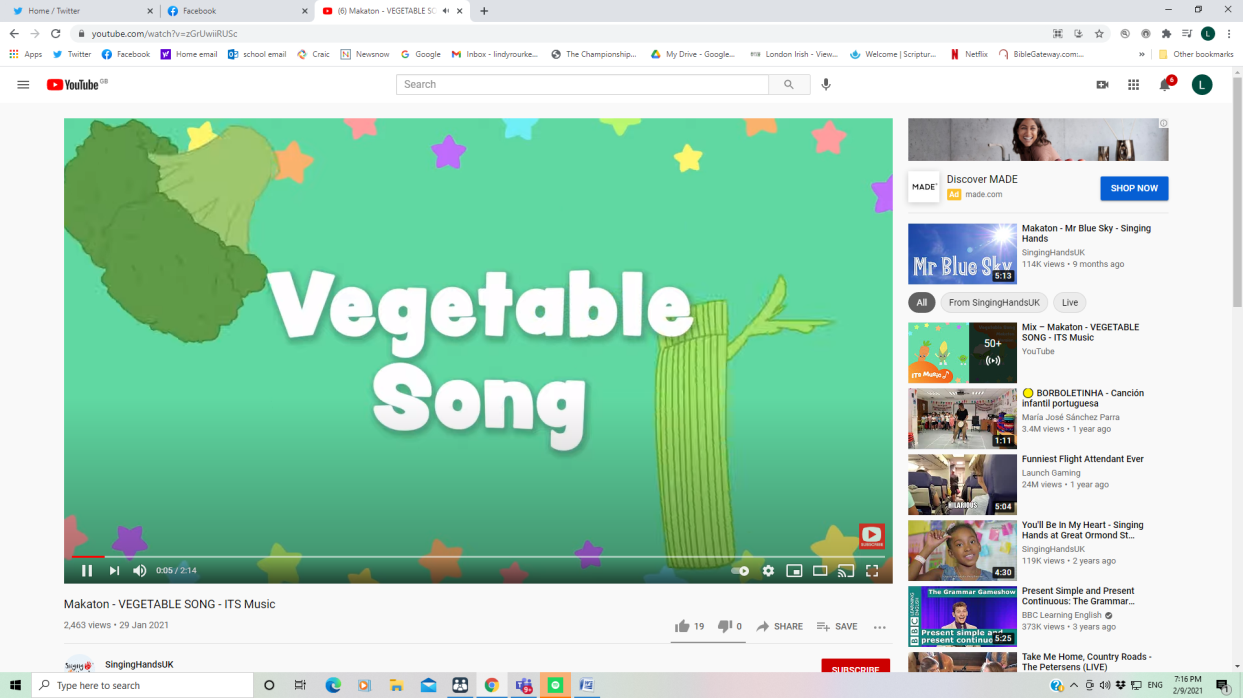 https://www.youtube.com/watch?v=deT1U4fHKAI Fruit song with Makaton signing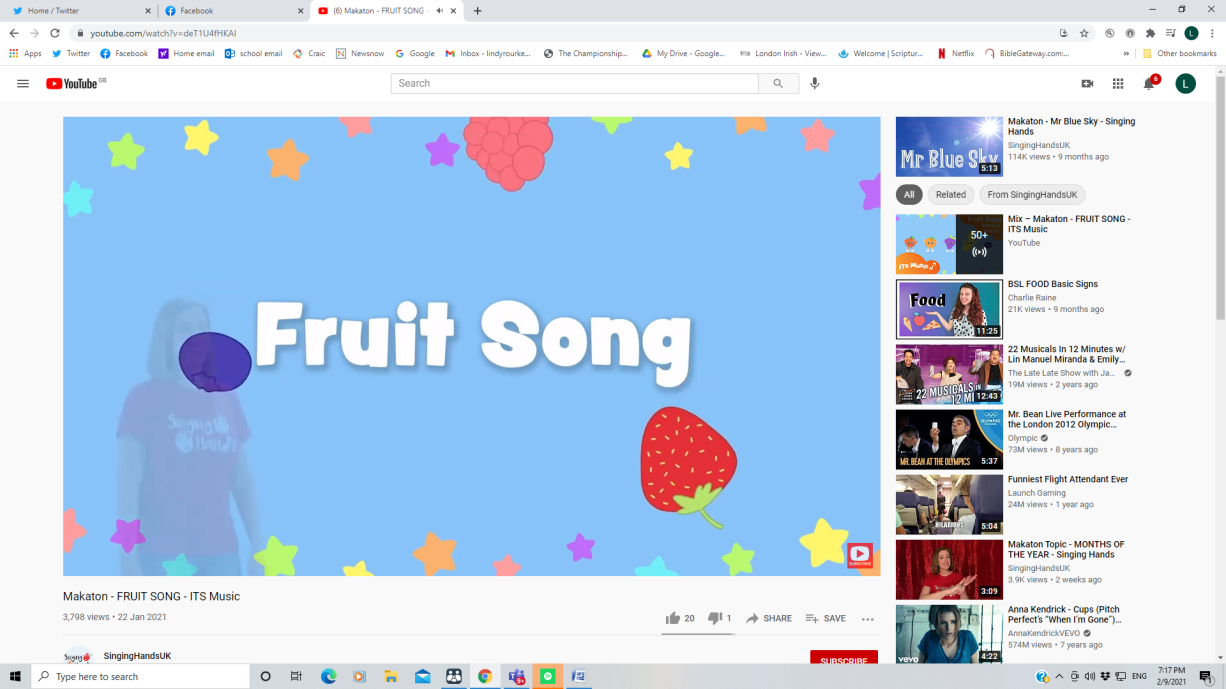 https://www.youtube.com/watch?v=SKPtWtl_bCs Llama song with Makaton signing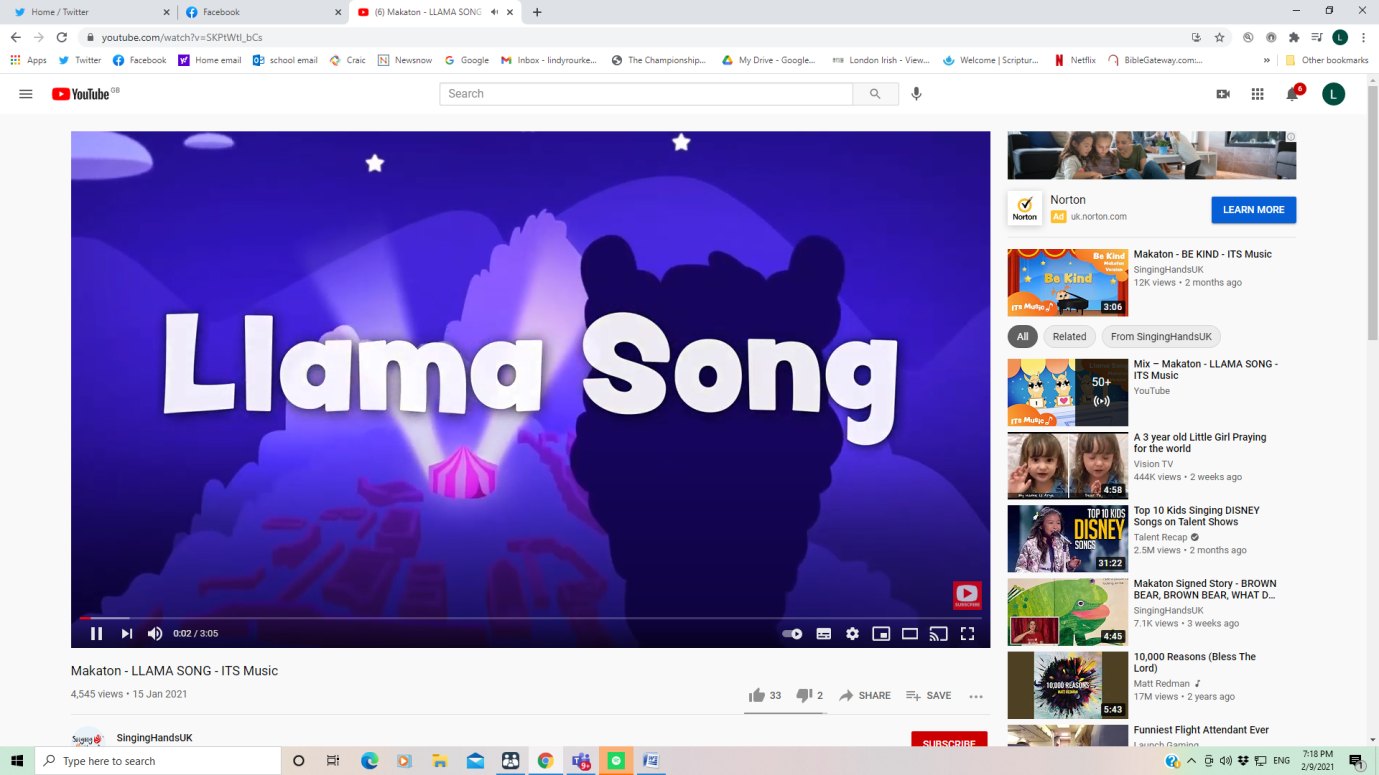 https://www.youtube.com/watch?v=tVlW_wbV9KcThe Lion sleeps tonight song with Makaton signing 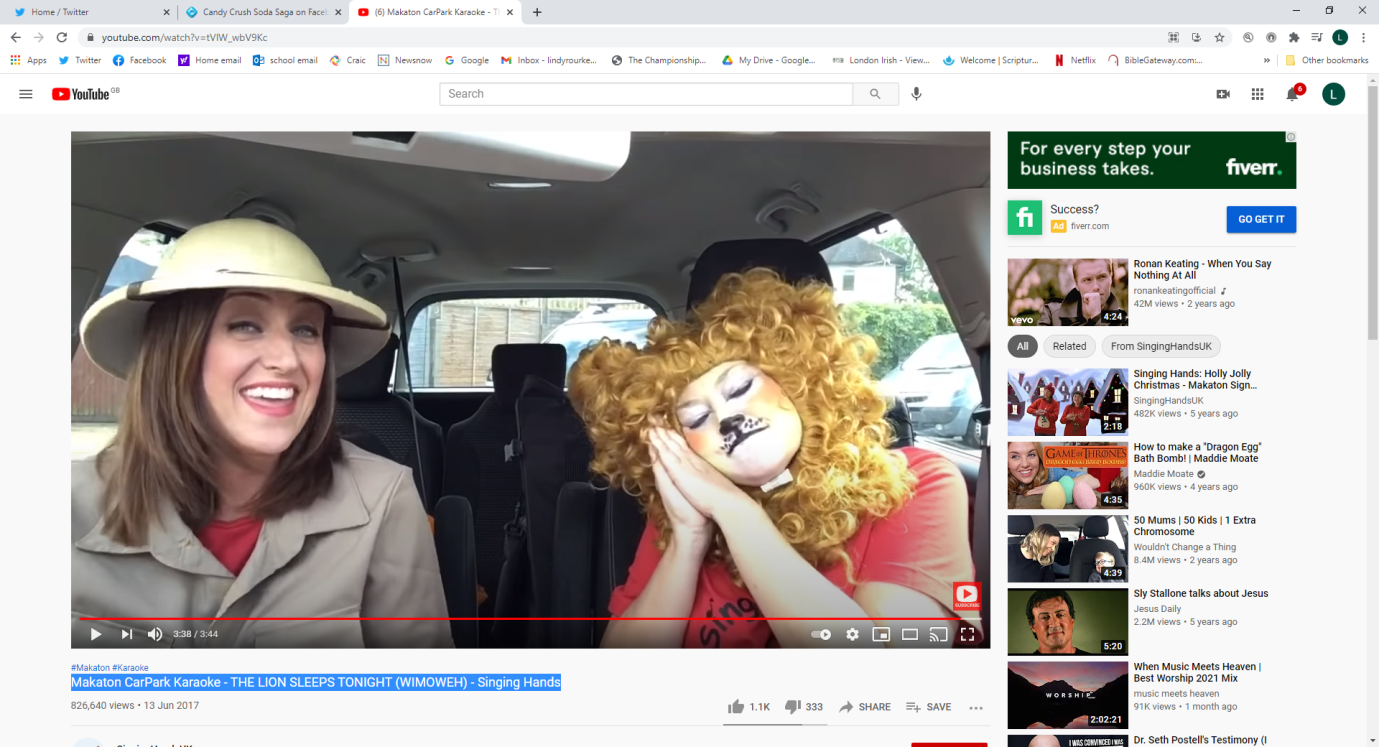 https://www.youtube.com/watch?v=rj5zY7Lovm8 Summer holiday song with Makaton signing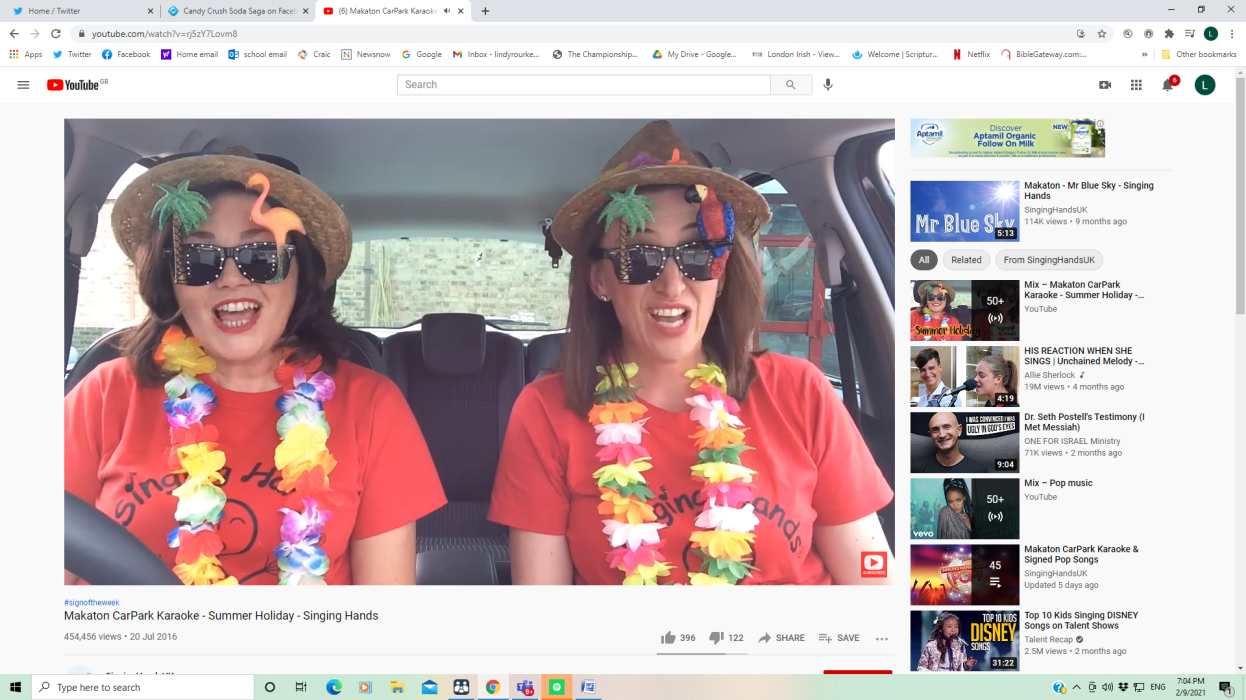 https://www.youtube.com/watch?v=_GR5SGQ5zys What a wonderful world song with Makaton signing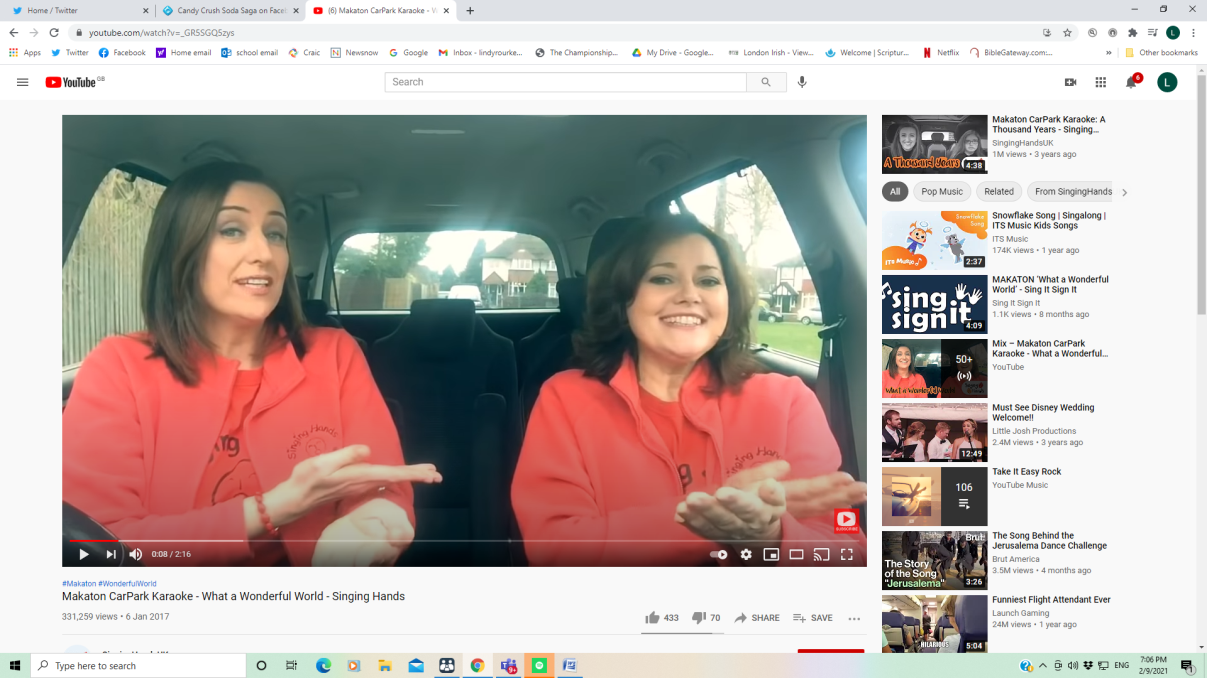 https://www.youtube.com/watch?v=Ftif_K40cV4 Sing – with Makaton singing 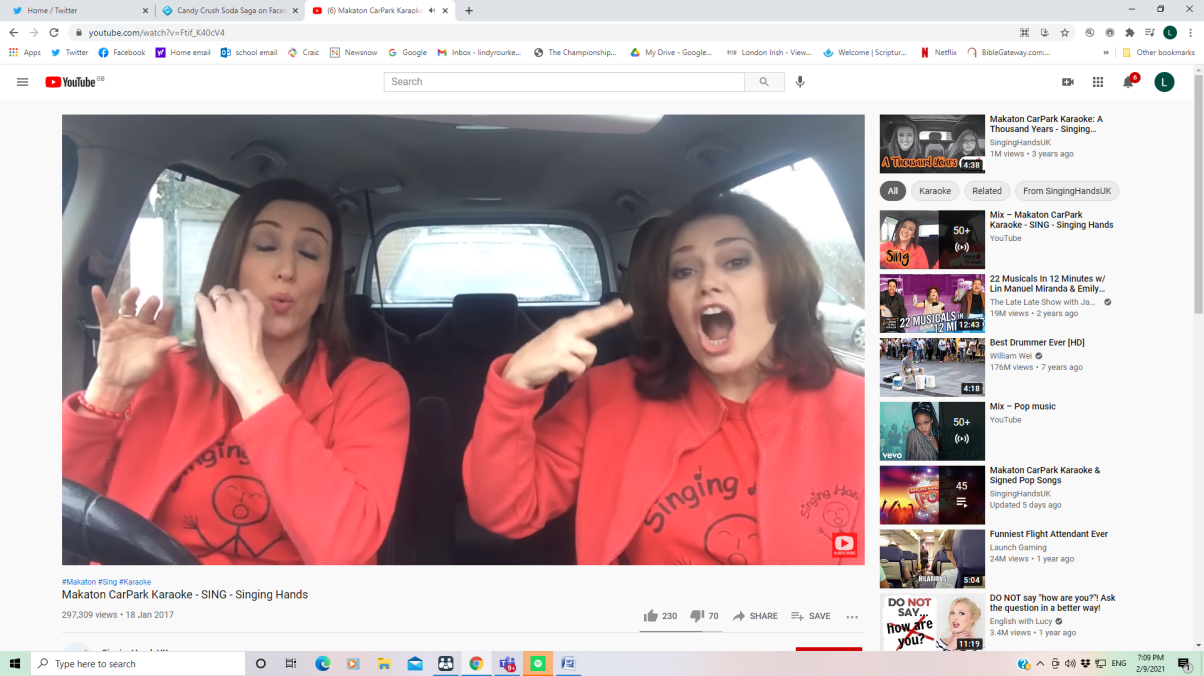 https://www.youtube.com/watch?v=ksRG37c2aGc Can’t smile without you song with Makaton signing 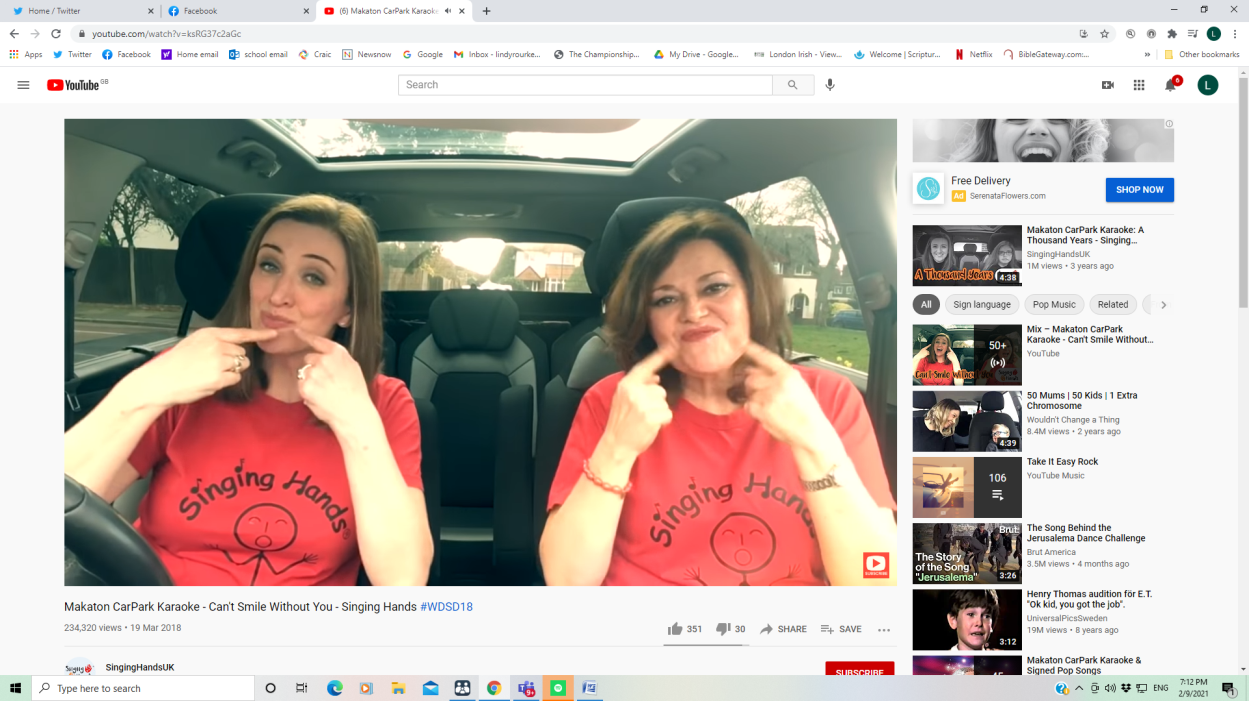 